Программа проведения регионального этапа всероссийской олимпиады школьников по ПРАВУУчастники, имеющие признаки ОРВИ или повышенную температуру, к участию в олимпиаде не допускаются.Во время соревновательных туров участникам запрещается пользоваться любой справочной литературой, собственной бумагой, электронными вычислительными средствами и любыми средствами связи. Участникам запрещается приносить любые технические средства для фотографирования и записи звука в аудитории.  Если представителем оргкомитета или членом жюри у участника будут найдены любые справочные материалы или любые электронные средства для приема или передачи информации (даже в выключенном состоянии), члены оргкомитета составляют акт и результаты участника в данном конкурсе аннулируются, показ работ участника прерывается, апелляция участника не рассматривается. Отключенные мобильные телефоны и другие электронные средства связи, а также наручные часы должны быть убраны при входе в аудиторию.Информация для сопровождающихСопровождающим лицам необходимо зарегистрироваться при входе у волонтеров, оставить свои контакты для оперативной связи. После регистрации всех участников олимпиады, сопровождающим будет предложено помещение для ожидания.Информация о разборе заданий, показе работ, процедуре апелляцииВАЖНО! На апелляцию участник подает аргументированное заявление. Не указанные в заявлении пункты заданий не рассматриваются. В случае удовлетворения апелляции количество ранее выставленных баллов может быть как увеличено, так и уменьшено. Показ и апелляция проводится только для участников олимпиады – родители, учителя и сопровождающие не допускаются.ФГБОУ ВО «Российская академия народного хозяйства и государственной службы при Президенте Российской Федерации»
Адрес: Санкт-Петербург, улица Черняховского дом 6/10, лит. А Маршрут от станции метро «Обводный канал»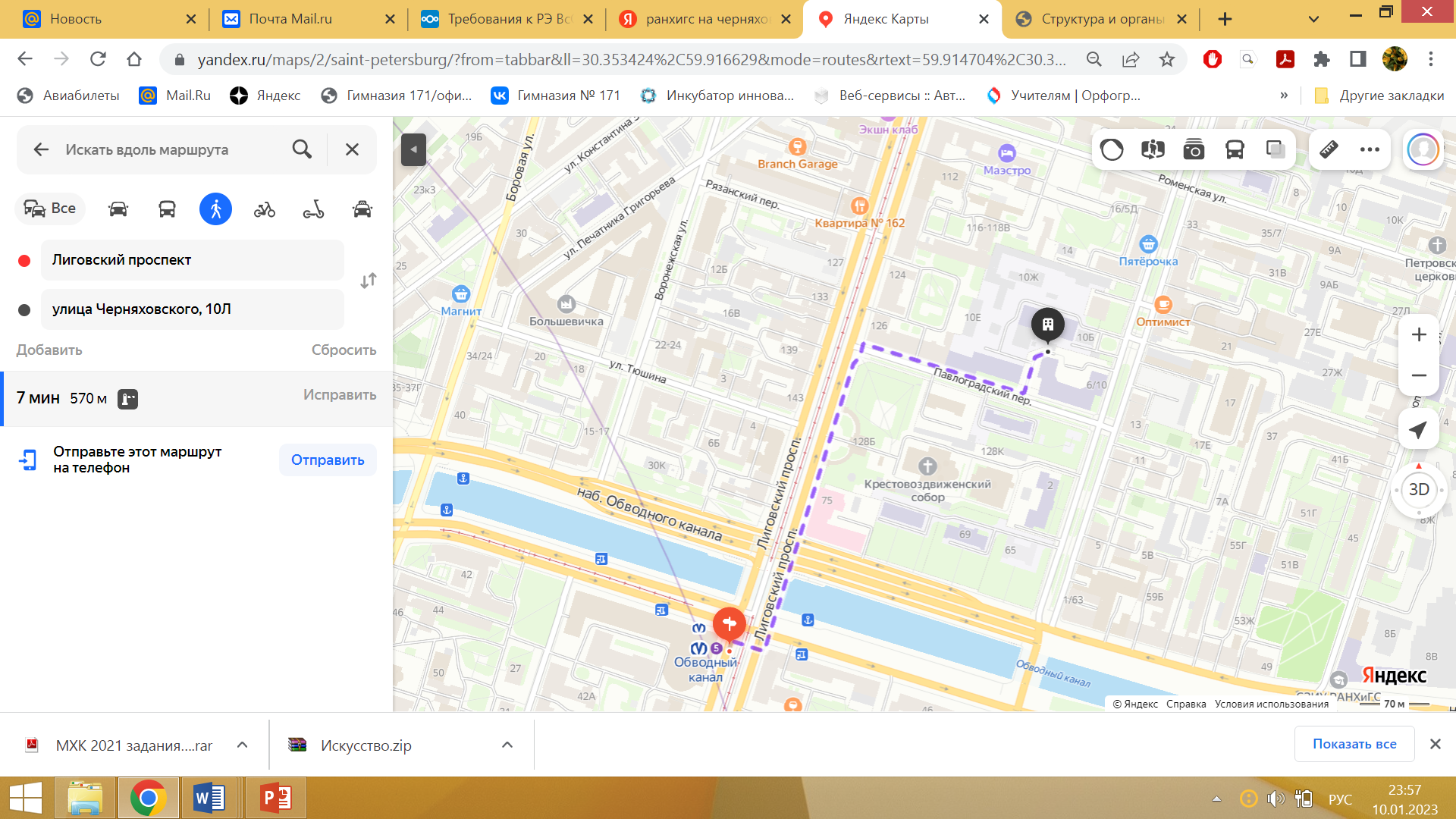 Маршрут от станции метро «Лиговский проспект»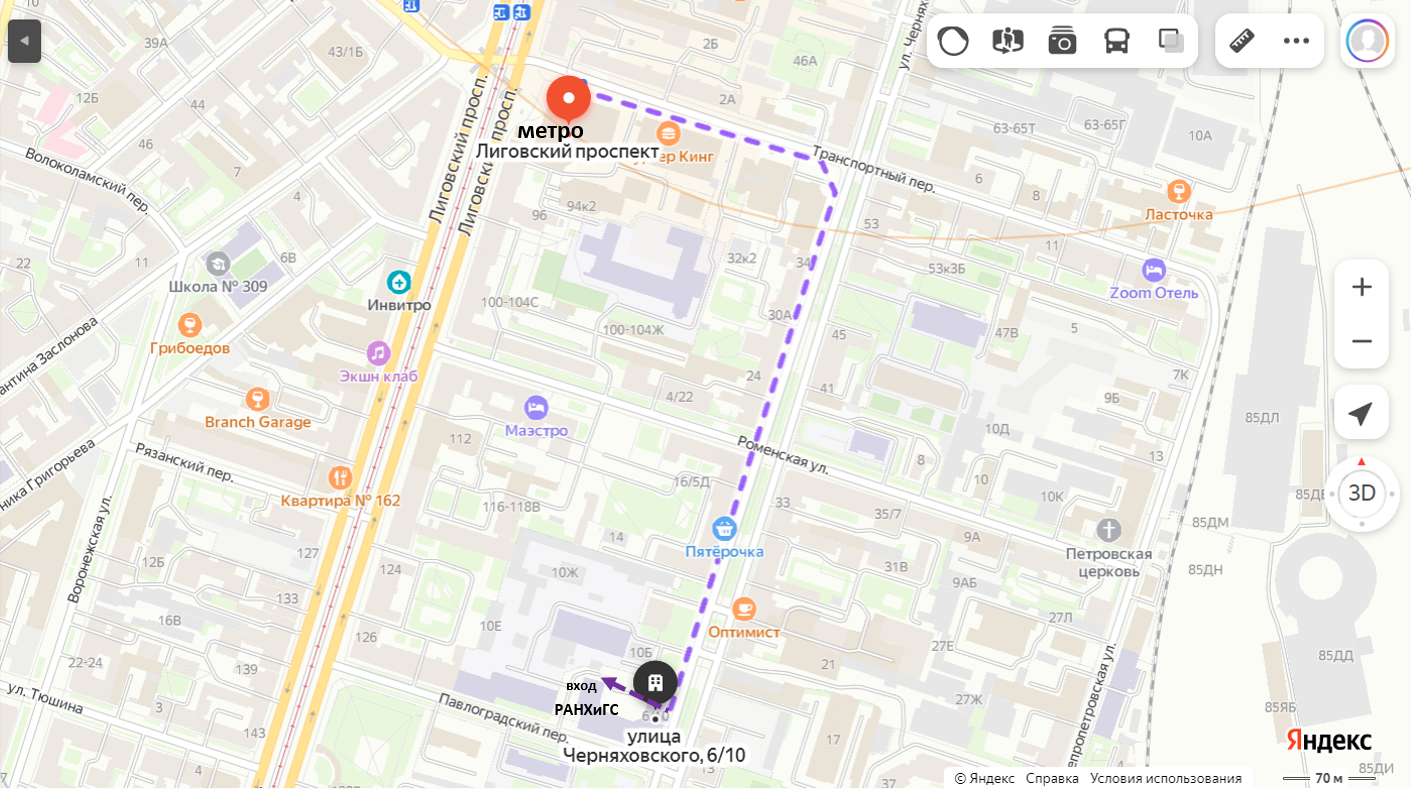 Яндекс.Карты (yandex.ru)Дата проведения олимпиадыМесто проведения олимпиадыНачало и продолжительность олимпиадыНачало регистрацииУчастникам при себе необходимо иметь01 февраля 2023 годаФГБОУ ВО «Российская академия народного хозяйства 
и государственной службы 
при Президенте Российской Федерации»:Санкт-Петербургул. Черняховского д.6/10, лит. А (ст. метро Обводный канал или Лиговский проспект).Начало олимпиады 
в 9:00 Продолжительность 180 минутНачало регистрации с 8:15 по графику:8.15-8.25 – ОУ Приморского, Московского, Невского, Выборгского районов8.25-8.35– ОУ Василеостровского, Калининский, Кировского, Красногвардейского, Фрунзенского районов
8.35-8.45 – ОУ Петроградского, Центрального, Адмиралтейского районов8.45-8.50 –  ОУ Красносельского, Петродворцового, Пушкинского  районов 8.50-8.55 – ОУ Курортного, Кронштадтского, Колпинского районов1. Документ, удостоверяющий личность (с 14 лет-паспорт/до 14 лет – свидетельство о рождении);2. Справку из образовательного учреждения о классе и программе обучения (основная образовательная программа начального общего, основного общего и среднего общего образования) участника олимпиады;3. Заполненное согласие на обработку персональных данных и согласие на обработку персональных данных, разрешенных субъектом персональных данных для распространения (скачать здесь) – 2 листа;4. Канцелярские принадлежности (гелевая или капиллярная ручка с синими чернилами – 
2 шт.);5. Сменную обувь (или бахилы);6. Средства индивидуальной защиты (маска) -по желанию;7. Негазированную питьевую воду в прозрачной таре;Весь пакет документов сдается участником
 на регистрации, перед началом соревновательного тура.Если Вы являетесь победителем или призёром регионального этапа всероссийской олимпиады школьников по данному предмету в предыдущем учебном году и обучались в другом регионе РФ, Вам необходимо предоставить копию грамоты за прошлый год.Дата проведения Место проведения Начало разбора заданий, показа работ, процедуры апелляцииНачало регистрацииУчастникам при себе необходимо иметь10 февраля 2023 годаФГБОУ ВО «Российская академия народного хозяйства 
и государственной службы 
при Президенте Российской Федерации»:Санкт-Петербургул. Черняховского д.6/10, лит. А (ст. метро Обводный канал или Лиговский проспект).Разбор заданий состоится в 16:00.Показ работ состоится в 16:30 в очном формате. Время показа работ – не более 10 минут на каждого участника.Апелляция начнётся по окончании показа работ. Время рассмотрения заявления участника – не более 10 минут на каждого участника. В 15:301.Документ, удостоверяющий личность (свидетельство о рождении/паспорт)- обязательно;2.Сменную обувь/бахилы;3. Средства индивидуальной защиты (маску);4. Питьевую воду в прозрачной таре